AQA A Level Psychology – Wilhelm Wundt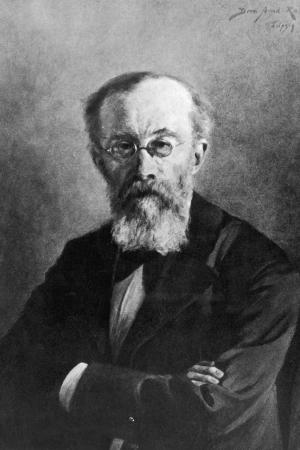 